Name:                                                                                            Score: ____________________

Compute the amount of the annual payment assuming 5 equal payments are made.





















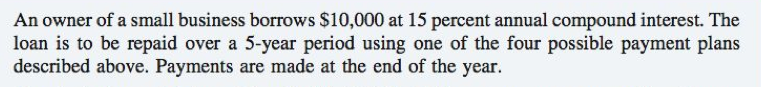 